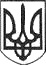 РЕШЕТИЛІВСЬКА МІСЬКА РАДАПОЛТАВСЬКОЇ ОБЛАСТІВИКОНАВЧИЙ КОМІТЕТПРОТОКОЛчергового засідання виконавчого комітету30 квітня 2020 року                                                                                          № 16Кількісний склад виконавчого комітету - 10 осіб.Присутні - 7 членів виконавчого комітету:Дядюнова О.А.- секретар міської ради, головуюча;Члени виконавчого комітету:Вакуленко Н.В. Малиш Т.А., Романько М.О., Сивинська І.В., Сорока О.М., Шинкарчук Ю.С.Відсутні - 3 члени виконавчого комітету: Гайдар В.М., Гладкий І.С.,  Радість Н.А.Запрошені: Бажан Ю.О. - в.о. начальника фінансового відділу, Колотій Н.Ю. - начальник відділу з юридичних питань та управління комунальним майном, Костогриз А.М. - начальник відділу освіти,  Мірошник О.О. - начальник відділу організаційно-інформаційної роботи, документообігу та управління персоналом, Момот Д.С. - начальник відділу сім’ї, молоді та соціального захисту населення, Момот С.Г. - начальник відділу бухгалтерського обліку, звітності та адміністративно-господарського забезпечення, Оверченко К.Г. - начальник відділу земельних ресурсів та охорони навколишнього середовища, Приходько О.В. - начальник відділу архітектури, містобудування та надзвичайних ситуацій, Романов А.Л. - начальник відділу економічного розвитку, торгівлі та залучення інвестицій, Тищенко С.С. - начальник відділу житлово-комунального господарства, транспорту, зв’язку та з питань охорони праці, Тітік М.С. - начальник відділу культури, молоді, спорту та туризму, Черкун Ю.Є. - директор КНП,, Решетилівська центральна районна лікарня Решетилівської районної ради Полтавської області”.Дядюнова О.А. - секретар міської ради, запропонувала обрати секретарем засідання виконавчого комітету першого заступника міського голови, члена виконавчого комітету, Сивинську І.В.Результати голосування: „за” - 7, „проти”- немає,  „утримались”- немає.Порядок денний:1. Про роботу КНП „Решетилівська центральна районна лікарня Решетилівської районної ради Полтавської області” за 2019 рік та І квартал 2020 року.Доповідає: Черкун Ю.Є. – директор КНП „Решетилівська центральна районна лікарня Решетилівської районної ради Полтавської області”.2. Про схвалення звіту про виконання місцевого бюджету Решетилівської міської об’єднаної територіальної громади за І квартал 2020 року.Доповідає: Бажан Ю.О. – в.о.  начальника фінансового відділу.3. Про стан роботи зі зверненнями громадян за І квартал 2020 року.Доповідає: Мірошник О.О. - начальник відділу організаційно-організаційної роботи, документообігу та управління персоналом.4. Різне.	Дядюнова О.А. - секретар міської ради, запропонувала проголосувати за порядок денний за основу.Результати голосування: „за” - 7, „проти”- немає,  „утримались”- немає.	Дядюнова О.А. - секретар міської ради, запропонувала включити до порядку денного питання: Про реєстрацію змін до колективного договору між адміністрацією та трудовим колективом Комунального некомерційного підприємства ,,Центр первинної медико-санітарної допомоги Решетилівської районної ради Полтавської області” на 2018-2023 роки.	Доповідає: Момот Д.С. – начальник відділу сім’ї, соціального захисту та охорони здоров’я.		Результати голосування: „за” - 7, „проти”- немає,  „утримались”- немає.	Дядюнова О.А. - секретар міської ради, запропонувала включити до порядку денного питання: Про надання дозволу на розміщення зовнішньої реклами.	Доповідає: Приходько О.В. – начальник відділу архітектури, містобудування та надзвичайних ситуацій.Результати голосування: „за” - 7, „проти”- немає,  „утримались”- немає.		Дядюнова О.А. - секретар міської ради, запропонувала включити до порядку денного питання: Про погодження режиму роботи магазину-кафетерію ФОП Муліки С.О.Доповідає: Романов А.Л. – начальник відділу економічного розвитку, торгівлі та залучення інвестицій.Результати голосування: „за” - 7, „проти”- немає,  „утримались”- немає.		Дядюнова О.А. - секретар міської ради, запропонувала проголосувати за порядок денний в цілому.Результати голосування: „за” - 7, „проти”- немає,  „утримались”- немає.Порядок денний прийнятий в цілому одноголосно.1. СЛУХАЛИ: Черкуна Ю.Є. - директора КНП,, Решетилівська центральна районна лікарня Решетилівської районної ради Полтавської області”, який проінформував про роботу КНП „Решетилівська центральна районна лікарня Решетилівської районної ради Полтавської області” за 2019 рік та І квартал 2020 року, інформація додається. ВИСТУПИЛИ: 	Дядюнова О.А., яка запитала як формується  вартість харчування в медичному закладі, якщо  хворий прийшов за медичною послугою і Ваше підприємство отримало за надані послуги певні кошти.	Черкун Ю.Є., відповів, що Національна служба здоров’я України не покриває витрат на харчування хворих.Дядюнова О.А., яка запитала чи працює рентген апарат на ремонт якого  виділялися кошти з місцевого бюджету.	Черкун Ю.Є., відповів, що так.	Романов А.Л., який запитав стосовно відновлення роботи баклабораторії, що була розміщена на вул. Щаслива м. Решетилівка.	Черкун Ю.Є, який повідомив, що ціна питання 800 тис. грн. Було проведено переговори з Решетилівською районною державною адміністрацією, Решетилівською районною радою, колегами з області, були залучені фірми, які робили ПКД, але з 01.04.2020 року відбулися зміни в законодавстві і цей процес призупинився. Всі кошти зараз йдуть на боротьбу з COVID-19.ВИРІШИЛИ: Проєкт рішення № 89  прийняти як рішення виконавчого комітету (додається).Результати голосування: „за” - 7, „проти”- немає,  „утримались”- немає.2. СЛУХАЛИ: Бажан Ю.О., в.о. начальника фінансового відділу, яка запропонувала схвалити звіт про виконання бюджету Решетилівської міської об’єднаної територіальної громади за І квартал 2020 року (додається): 1) по доходах в сумі 28 507 107 грн., з них по загальному фонду -            24 276 330 грн., по спеціальному фонду – 4 230 777 грн. у розрізі дохідних джерел;2) по видатках в сумі 27 229 928 тис.грн., з них по загальному фонду – 20 784 185 грн., по спеціальному фонду – 6 445 743 грн. за функціональною структурою видатків бюджету.2. Фінансовому відділу виконавчого комітету Решетилівської міської ради (Онуфрієнко В.Г.) надати на розгляд для затвердження сесії міської ради проект рішення „Про затвердження звіту про виконання бюджету Решетилівської міської об’єднаної територіальної громади за І квартал 2020 року”.ВИРІШИЛИ: Проєкт рішення № 90  прийняти як рішення виконавчого комітету (додається).Результати голосування: „за” - 7, „проти”- немає,  „утримались”- немає.3. СЛУХАЛИ:	 Мірошник О.О. - начальника відділу організаційно-інформаційної роботи, документообігу та управління персоналом, яка проінформувала про стан роботи зі зверненнями громадян за І квартал 2020 року інформація додається та запропонувала першому заступнику, заступнику міського голови, керуючому справами виконавчого комітету відповідно до функціонального розподілу обов’язків підвищити вимогливість до керівників підпорядкованих структурних підрозділів виконавчого комітету за якісний, своєчасний та повний розгляд питань, визначених у зверненнях заявників, виконання завдань, визначених у резолюціях керівників виконавчого комітету Решетилівської міської ради.Результати голосування: „за” - 7, „проти”- немає,  „утримались”- немає.ВИРІШИЛИ: Проєкт рішення № 91  прийняти як рішення виконавчого комітету (додається).Результати голосування: „за” - 7, „проти”- немає,  „утримались”- немає.4. СЛУХАЛИ:	Момота Д.С. – начальника відділу сім’ї, соціального захисту та охорони здоров’я, який запропонував зареєструвати зміни до  колективного договору між адміністрацією та трудовим колективом Комунального некомерційного підприємства ,,Центр первинної медико-санітарної допомоги Решетилівської районної ради Полтавської області” на  2018-2023 роки (додається).ВИРІШИЛИ: Проєкт рішення № 92  прийняти як рішення виконавчого комітету (додається).Результати голосування: „за” - 7, „проти”- немає,  „утримались”- немає.	5. СЛУХАЛИ:	Приходька О.В. – начальника відділу архітектури, містобудування та надзвичайних ситуацій, який розглянувши заяву та подані документи ТОВ ,,ТІР СЕРВІС ПОЛТАВА”, запропонував:	1. Надати дозвіл на розміщення зовнішньої реклами терміном на 5 (п’ять) років, ТОВ „ТІР СЕРВІС ПОЛТАВА” за адресою: автошлях Київ — Харків      м. Решетилівка Решетилівського району Полтавської області (схема розміщення рекламного засобу додається) на білборді (рекламний щит).2. Відділу архітектури, містобудування та надзвичайних ситуацій (робочому органу) оформити та видати дозвіл на розміщення зовнішньої реклами.3. Відділу економічного розвитку, торгівлі та залучення інвестицій визначити розмір плати за тимчасове користування місцем розташування рекламного засобу.4. Відділу з юридичних питань та управління комунальним майном укласти договір на тимчасове користування місцем розташування зовнішнього рекламного засобу. 	5. У разі не укладання договору п. 1 даного рішення втрачає свою чинність.  ВИРІШИЛИ: Проєкт рішення № 93  прийняти як рішення виконавчого комітету (додається).Результати голосування: „за” - 7, „проти”- немає,  „утримались”- немає.6. СЛУХАЛИ:	Романова А.Л. - начальника відділу економічного розвитку, торгівлі та залучення інвестицій, який розглянувши заяву та подані документи ФОП Муліки С.О., запропонував:	1. Погодити режим роботи магазину-кафетерію ФОП Муліки Світлани Олександрівни, розташованого за адресою: вул. Старокиївська, 45,                   м. Решетилівка Решетилівського району Полтавської області: робочі дні – понеділок-неділя з 08:00 до 22:00, обідня перерва – без обідньої перерви; вихідні дні – без вихідних днів.2. Зобов’язати ФОП Муліку Світлану Олександрівну неухильно дотримуватися обмежень щодо торгівлі алкогольними напоями усіх видів в період після 22:00 відповідно до встановленої заборони згідно рішення Решетилівської міської ради від 23.05.2019 № 570-17-VІІ „Про заборону продажу пива (крім безалкогольного), алкогольних, слабоалкогольних напоїв, вин столових суб’єктами господарювання (крім закладів ресторанного господарства) на території Решетилівської міської об’єднаної територіальної громади”.	3. Зобов’язати ФОП Муліку Світлану Олександрівну дотримуватися правил торгівлі, санітарної та пожежної безпеки, належним чином прибирати прилеглу (закріплену) територію до закладу торгівлі, інформувати покупців про культуру споживання.	ВИРІШИЛИ: Проєкт рішення № 94  прийняти як рішення виконавчого комітету (додається).Результати голосування: „за” - 7, „проти”- немає,  „утримались”- немає.7. РІЗНЕ.Секретар міської ради                                                             О.А. ДядюноваСекретар засіданнявиконавчого комітету                                                               І.В. Сивинська